22nd Annual Tom Keene Memorial Wrestling Golf Outing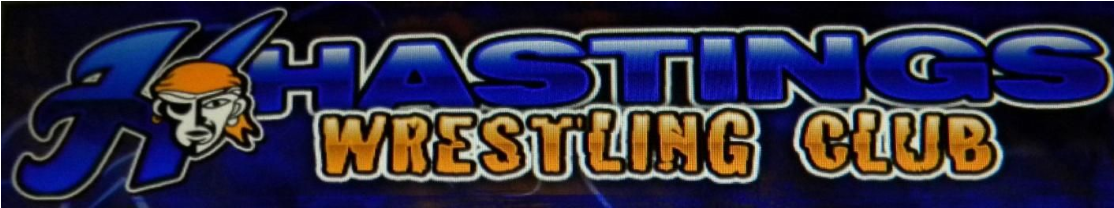 Friday, July 26, 2019 Hidden Greens Golf Course 	Check in starts 12:00 PM	1:00 PM Shotgun Start 	18 Hole Best Ball “Scramble”	$80/person - $320/team                 *** Includes driving range, green fees, golf carts, meal, & donation*** Donations are all Tax Deductible For Donations only contact  Andrea Eichmann 651-491-0709 Jim Rohr  651-303-5955 Advance Registration is recommended by July 19​th​, 2019  Please register by emailing form to email ​dreasbar.24@gmail.com​ or send by mail to:  Andrea Eichmann, 1535 14th Street W, Hastings, MN 55033 Check or Cash only (ATM onsite) (can be paid at check-in or mailed early) Player Name ____________________Player Name ____________________ Address ________________________Address _______________________ Email __________________________Email _________________________ Phone Number ___________________Phone Number __________________ Player Name ____________________Player Name ____________________ Address ________________________Address ________________________ Email __________________________Email __________________________ Phone Number ___________________Phone Number __________________ 